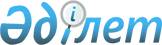 О внесении изменения в приказ Заместителя Премьер-Министра Республики Казахстан - Министра сельского хозяйства Республики Казахстан от 26 октября 2018 года № 437 "Об утверждении формы предписания об устранении нарушений требований земельного законодательства Республики Казахстан, протокола об административном правонарушении, постановления по делу об административном правонарушении"Приказ и.о. Министра сельского хозяйства Республики Казахстан от 23 декабря 2020 года № 400. Зарегистрирован в Министерстве юстиции Республики Казахстан 24 декабря 2020 года № 21900
      ПРИКАЗЫВАЮ:
      1. Внести в приказ Заместителя Премьер-Министра Республики Казахстан - Министра сельского хозяйства Республики Казахстан от 26 октября 2018 года № 437 "Об утверждении формы предписания об устранении нарушений требований земельного законодательства Республики Казахстан, протокола об административном правонарушении, постановления по делу об административном правонарушении" (зарегистрирован в Реестре государственной регистрации нормативных правовых актов № 17878, опубликован 19 декабря 2018 года в Эталонном контрольном банке нормативных правовых актов Республики Казахстан) следующее изменение:
      форму предписания об устранении нарушений требований земельного законодательства Республики Казахстан, утвержденную указанным приказом, изложить в новой редакции согласно приложению к настоящему приказу. 
      2. Комитету по управлению земельными ресурсами Министерства сельского хозяйства Республики Казахстан в установленном законодательством порядке обеспечить:
      1) государственную регистрацию настоящего приказа в Министерстве юстиции Республики Казахстан;
      2) размещение настоящего приказа на интернет-ресурсе Министерства сельского хозяйства Республики Казахстан после его официального опубликования.
      3. Контроль за исполнением настоящего приказа возложить на курирующего вице-министра сельского хозяйства Республики Казахстан.
      4. Настоящий приказ вводится в действие по истечении десяти календарных дней после дня его первого официального опубликования. Предписание об устранении нарушений требований земельного законодательства Республики Казахстан №____
      1. Наименование органа контроля ___________________________________
      2. Дата и номер акта о назначении проверки/профилактического контроля, на основании которого проведена проверка _______________________________ 
      3. Фамилия, имя, отчество (при его наличии) и должность лица (лиц), проводившего проверку/профилактический контроль с посещением субъекта (объекта) контроля в соответствии с пунктом 4 статьи 14-1, статьями 14, 17, 18, 19, 144, 145, 146, 147 и 148 Земельного кодекса Республики Казахстан от 20 июня 2003 года (далее – Земельный кодекс), статьями 137, 144 и 152-1 Предпринимательского кодекса Республики Казахстан от 29 октября 2015 года (далее – Предпринимательский кодекс) __________________________
      4. Наименование проверяемого субъекта (объекта) контроля (наименование юридического лица или его филиала и (или) представительства, фамилия, имя, отчество (при его наличии) физического лица, в отношении которого назначено проведение проверки/профилактического контроля с посещением субъекта (объекта) контроля), его местонахождение, индивидуальный идентификационный номер/бизнес-идентификационный номер, участок территории___________________________________________________
      5. Дата, место и период проведения проверки/профилактического контроля с посещением субъекта (объекта) контроля ____________________________________________________________________
      6. За нарушение земельного законодательства (с учетом пункта 3 статьи 152-1 Предпринимательского кодекса), в целях устранения выявленных нарушений, причин и условий им способствующих, руководствуясь статьями 94, 144, 145, 146, 147 и 148 Земельного кодекса, предписываю выполнить следующие мероприятия:
      7. Сведения об ознакомлении или отказе в ознакомлении с предписанием представителя субъекта контроля (руководителя юридического лица либо его уполномоченного лица, физического лица), а также лиц, присутствовавших при проведении проверки и профилактического контроля с посещением субъекта (объекта) контроля, их подписи или отказ от подписи
      ______________________________________________________
      8. Предписание внес (фамилия, имя, отчество (при его наличии) должностного лица уполномоченного органа, проводившего проверку/профилактический контроль с посещением субъекта (объекта) контроля, подпись)
      ______________________________________________________
      9. Предписание получил (фамилия, имя, отчество (при его наличии) руководителя юридического лица либо его уполномоченного лица, физическое лицо), подпись
      _______________________________________________________.
					© 2012. РГП на ПХВ «Институт законодательства и правовой информации Республики Казахстан» Министерства юстиции Республики Казахстан
				
      Исполняющий обязанности Министра сельского хозяйства 
Республики Казахстан 

Р. Курманов
Приложение к приказу
от 23 декабря 2020 года № 400Приложение 1 к приказу
Заместителя Премьер-Министра
Республики Казахстан –
Министра сельского хозяйства
Республики Казахстан
от 26 октября 2018 года № 437Форма
______________________
"__"_______20 __ года
место составления акта      
Время _____
№
Перечень объектов
Перечень выявленных нарушений (пункты требований и наименования проверочных листов по которым выявлены нарушения)
Оценка степени риска
Рекомендации и указания по устранению выявленных нарушений, сроки их устранения
1.
2.